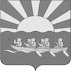 МУНИЦИПАЛЬНОЕ БЮДЖЕТНОЕ ОБЩЕОБРАЗОВАТЕЛЬНОЕ УЧРЕЖДЕНИЕ «ЦЕНТР ОБРАЗОВАНИЯ СЕЛА ЭНУРМИНО»П Р И К А Зот 24 апреля 2017 года  			№ 35				        с. Энурмино«О комплектовании штатов, подготовке и открытии детской оздоровительной площадки» На основании Постановления Администрации муниципального образования Чукотский муниципальный район от 23.03.2017 г. № 100 «Об организации труда, развития, отдыха, оздоровления детей и подростков Чукотского муниципального района в 2017 году»ПРИКАЗЫВАЮ:  1. Назначить Уриха Тимура Александровича, учителя начальных классов, ответственным за проведение летней оздоровительной кампании.2. Охватить организованным отдыхом детей в оздоровительный сезон 2017 года согласно плану организации летнего труда, отдыха и оздоровления детей школы в 2017 году. 3. Установить сроки действия оздоровительной кампании: I смена - с 14 июня 2017 года по 12 июля 2017 года; II смена – с 17 июля по 14 августа 2017 года.4. Укомплектовать штаты оздоровительной площадки следующими работниками: 5. Организовать трёхразовое питание детей  2-х смен летней оздоровительной  площадки в столовой Центра образования в размере 500600,00 (пятьсот тысяч шестьсот) рублей 00 копеек. Установить питьевой режим кипяченой водой, обеспечить витамином «С» для проведения профилактической витаминизации детей, также необходимым количеством йодированной соли.6. Работникам, задействованным в летнем оздоровительном отдыхе детей, пройти медицинские осмотры и  гигиеническое обучение.7. Установить следующий режим дня летней оздоровительной площадки: 8. Возложить на начальника летней оздоровительной площадки ответственность за охрану труда и безопасность  жизнедеятельности  воспитанников площадки, а именно: - за общее обустройство площадки  (помещений, площадок, территории), организацию питания детей, за соблюдение санитарно-гигиенических норм, за обеспечение аптечкой и оказание первой помощи;- за организацию и выполнение культурной программы отдыха детей.9. Возложить ответственность на воспитателей: Кып-Кып В.В., Тынетегину Н.В., Уриха Т.А. за жизнь, здоровье детей и подростков во время их пребывания на пришкольной оздоровительной площадке, во время прогулок, за безопасность проведения спортивных игр и мероприятий.10.  Проведение экскурсий, походов за пределы села (на озеро, к сопкам, к скалам, к морю, к лагуне) разрешается только после издания приказа руководителя  Центра образования. Ответственность за жизнь и здоровье детей при проведении подобных мероприятий несут те воспитатели, которые назначены приказом руководителя  ЦО. О проведении экскурсий и походов за пределы села ставить в известность руководителя ЦО  за день до их проведения.11. Ответственность за проведение инструктажей по ТБ, по противопожарной безопасности, по правилам поведения на воде и вблизи водоёмов, при проведении походов и экскурсий за пределы села возложить на воспитателей: Кып-Кып В.В., Тынетегину Н.В., Уриха Т.А. с соответствующей регистрацией в журнале по ТБ  с подписями инструктируемых и проводившими инструктажи. 12. Заведующей складом: - принять меры по обеспечению достаточным ассортиментом продуктов питания для детей в летний оздоровительный период; - зарезервировать необходимые продукты питания на весь срок оздоровительной кампании из расчёта стоимости трёхразового питания  не менее 325 руб. в день на 1 человека.13. Контроль  за  исполнением данного приказа оставляю за собой.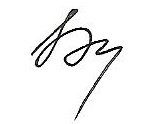 И.о. директора                                          				  М.Ю. Данилова№п/пФ.И.О.Должность1.Урих Тимур АлександровичНачальник летней оздоровительной площадки2.Кеденова Нина ГеоргиевнаМедицинская сестра3.Тынетегина Надежда ВладиславовнаИнструктор по физической культуре4.Кып-Кып Вячеслав Вячеславович, Тынетегина Надежда Владиславовна.Воспитатели5.Кып-Кып  Вячеслав ВячеславовичМузыкальный руководитель6.Ютгу Елена Васильевна Уборщик служебных и производственных помещений7.Кейпыткина Августа Фёдоровна Повар 8.Ютгу Герман ВасильевичКухонный рабочий9.Ёрматова Галина Ивановна Оператор стиральных машин№п/пМероприятиеВремя1.Приход воспитателей.8.452.Приём детей. 09.00 – 09.103.Зарядка. 09.10 – 09.304.Завтрак. 09.30 – 10.005.Организация и проведение отрядных мероприятий. 10.00 – 13.006.Обед. 13.00 – 13.207.Игры на свежем воздухе, занятия по интересам. 13.20 – 14.008.Полдник. 14.00 – 14.209.Линейка, подведение итогов дня. 14.10 – 14.2010.Уход домой. 14.30